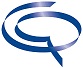 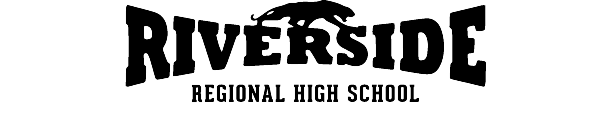 2018-2019ANTI-BULLYING AND ANTI-VIOLENCE ACTION PLANApproved by the governing board on (YY-DD-MM): 2019-15-03Approved by the governing board on (YY-DD-MM): 2019-15-03Approved by the governing board on (YY-DD-MM): 2019-15-03Approved by the governing board on (YY-DD-MM): 2019-15-03Name of the school: Riverside Regional High School  elementary school   secondary schoolDate:Monday, March 11, 2019Principal: Jamie KirlinSchool Coordinator: Pier-Olivier TremblayTeam Members:Pier-Olivier Tremblay, Katie Boulianne and Jamie KirlinTeam Members:Pier-Olivier Tremblay, Katie Boulianne and Jamie KirlinTeam Members:Pier-Olivier Tremblay, Katie Boulianne and Jamie KirlinTeam Members:Pier-Olivier Tremblay, Katie Boulianne and Jamie KirlinAnti-bullying and anti-violence plan componentsAnalysis of the situationAn analysis of the situation prevailing at the school with respect to bullying and violenceTools for Collecting Data :Tell Them From Me Student SurveyDisciplinary formsStaff and student reportsBehavior Technician observations and reportsSurvey MonkeyCommunication with parents.What is the data telling you?Definition of bullying must be made clearer to studentsMost students have never been bullied, but when it happened, it was mostly in elementary school.Most students have witnessed a bullying situation in school (Elementary or other school).To stop bullying if you are victim or a witness, most students answered to tell a teacher or parent. And to stand up to it. Yet, it doesn’t seem to be what they are doing.Students think that when reported to a trusted adult, the situation is either ignored and nothing is done to help or that the situation doesn’t stop.Students are scared that the situation will be worst when talked aboutMost students answered no to the question, “Have you ever been bullied?”Some other problems that have been highlighted in the school are the need for a quiet place to relax, the intense noise in class, and gossiping.Students would like to know about what leads to bullying.As for solutions, the students think that more consequences against the instigator would help stop it. Many students mentioned that the posters are useless.Objectives: 1: Establish a common understanding of bullying.                   2: Be aware of the procedure and steps to follow when faced with a situation of bullying.An analysis of the situation prevailing at the school with respect to bullying and violencePriorities:An analysis of the situation prevailing at the school with respect to bullying and violenceInform and educate students and stakeholders.Objective: Host discussion group sessions for students during ERC classes.An analysis of the situation prevailing at the school with respect to bullying and violenceProvide appropriate tools for teachers and students.Objective: Build a procedure for students who witness bullying.An analysis of the situation prevailing at the school with respect to bullying and violenceImplement practices and approaches that will be followed on a school-wide level. Objectives: - Reduce from 10% to 5% the rate of students who are victims of bullying at school.                     - Increase from 89% to 95% the rate of students who feel safe at school as well as going to and from school.                     - Better understanding of what bullying is and break the misconceptions of what happens when it’s reported.Anti-bullying and anti-violence plan componentsDescriptionTo Consider :Prevention measures to put an end to all forms of bullying and violence, those motivated by racism or homophobia or targeting sexual orientation, sexual identity, a handicap or a physical characteristic;Current practicesEveryone is encouraged to report incidents to a person they trust.All reported cases are investigated to clarify the situation and identify the form of bullying or violence.Parents are notified that there has been an incident.Immediate action is taken; consequences are applied accordingly.Zero toleranceSession about cyberbullying with the Saguenay Police Service.Behavior Technician keeps very detailed files on all incidents.What happens when my child is bullyied? sheet sent home.How to stop a situation of bullying/violence in the school hallways sheet distributed and discussed with staff.VI-SA-VI program to secondary 1 students every year.Participation in Groupe Relais (Anti-Bullying group with experts from all around Saguenay-Lac-Saint-Jean).Prevention ProgramsSchool/Class ActivitiesStrategic Surveillance PlanStudent Training, public civility, bullying, cyberbullying, etc.Staff Training, on differentiating terminology and on interventionSpeaking to students and parents Support networks for studentsCrisis Management ProtocolIntervention Plan for emergency situationsConferences on bullying e.g. Phil ThibeaultRole playing scenarios during lunch break – hosted by Behaviour Techs.Kiosks in main entrance e.g. Bullying Awareness WeekOtherPrevention measures to put an end to all forms of bullying and violence, those motivated by racism or homophobia or targeting sexual orientation, sexual identity, a handicap or a physical characteristic;Practices to enhanceEnsure ALL students are proactive and report any situation they are witness to or are part of.Differentiate between intimidation and conflictRaise more awareness within class activities and/or workshopsPrevention ProgramsSchool/Class ActivitiesStrategic Surveillance PlanStudent Training, public civility, bullying, cyberbullying, etc.Staff Training, on differentiating terminology and on interventionSpeaking to students and parents Support networks for studentsCrisis Management ProtocolIntervention Plan for emergency situationsConferences on bullying e.g. Phil ThibeaultRole playing scenarios during lunch break – hosted by Behaviour Techs.Kiosks in main entrance e.g. Bullying Awareness WeekOtherPrevention measures to put an end to all forms of bullying and violence, those motivated by racism or homophobia or targeting sexual orientation, sexual identity, a handicap or a physical characteristic;New practices to be establishedSupport network for studentsProcedure for students who witness bullyingReport a situation (website)Discussions groups in ERCPrevention ProgramsSchool/Class ActivitiesStrategic Surveillance PlanStudent Training, public civility, bullying, cyberbullying, etc.Staff Training, on differentiating terminology and on interventionSpeaking to students and parents Support networks for studentsCrisis Management ProtocolIntervention Plan for emergency situationsConferences on bullying e.g. Phil ThibeaultRole playing scenarios during lunch break – hosted by Behaviour Techs.Kiosks in main entrance e.g. Bullying Awareness WeekOtherSections # 3 to 9 are part of the intervention protocol on bullying and violenceSections # 3 to 9 are part of the intervention protocol on bullying and violenceSections # 3 to 9 are part of the intervention protocol on bullying and violenceSections # 3 to 9 are part of the intervention protocol on bullying and violenceMeasures to encourage parents to collaborate in preventing and stopping bullying and violence and in creating a healthy and secure learning environment;Current practicesCommunication to parents of the victims and the perpetrator through e-mail, telephone, and meetingsDocument targeted at parents explaining the anti-bullying plan and the school’s position. It would also specify the expectations regarding the role of parentsInformation in English available on MELS microsite www.irightthewrong.comSeminars or conferences aimed at parents (related to bullying and violence)Offer of support to parents (to those that have expressed a need)Means of communicating with parentsMeasures to encourage parents to collaborate in preventing and stopping bullying and violence and in creating a healthy and secure learning environment;Practices to enhance           More fluid communication with parents via email or telephone from     teachers when possibleDocument targeted at parents explaining the anti-bullying plan and the school’s position. It would also specify the expectations regarding the role of parentsInformation in English available on MELS microsite www.irightthewrong.comSeminars or conferences aimed at parents (related to bullying and violence)Offer of support to parents (to those that have expressed a need)Means of communicating with parentsMeasures to encourage parents to collaborate in preventing and stopping bullying and violence and in creating a healthy and secure learning environment;New practices to be establishedMake documentation on bullying and violence available to parents.Provide seminars or conferences aimed at parents.Email (or newsletter) parents about upcoming activities for each class (Ex: mental health, guest speaker on bullying etc.)Use of the school websiteDocument targeted at parents explaining the anti-bullying plan and the school’s position. It would also specify the expectations regarding the role of parentsInformation in English available on MELS microsite www.irightthewrong.comSeminars or conferences aimed at parents (related to bullying and violence)Offer of support to parents (to those that have expressed a need)Means of communicating with parentsAnti-bullying and anti-violence plan componentsDescriptionTo Consider :A. Procedures for reporting an incident concerning an act of bullying or violence and, more particularly, procedures for reporting the use of social media or communication technologies for cyberbullying purposes;B. Procedures for registering a complaint concerning an act of bullying or violenceCurrent practicesAn observation sheet (red sheet) is completed by the staff member who witnessed the incident. If the witness is a student, the behavior technician meets with the student and helps to complete the form.Incidents may be reported directly to any staff member.  The Principal, with the help of the Behavior Technician will immediately handle the situation. How to handle a violence or bullying incident in the school hallways procedure for staff members.An observation sheet (red sheet) is completed by the staff member who witnessed the incident. If the witness is a student, the behavior technician meets with the student and helps to complete the form.Incidents may be reported directly to any staff member.  The Principal, with the help of the Behavior Technician will immediately handle the situation. How to handle a violence or bullying incident in the school hallways procedure for staff members.Reference Tool for Reporting an Incident: Observation Sheet (red sheet)School websiteA. Procedures for reporting an incident concerning an act of bullying or violence and, more particularly, procedures for reporting the use of social media or communication technologies for cyberbullying purposes;B. Procedures for registering a complaint concerning an act of bullying or violencePractices to enhanceClarify everyone’s role when a situation occurs. Remind staff that it is everyone’s responsibility to report and complete a form.Increase visibility of the red sheet that is used to record incidentsClarify everyone’s role when a situation occurs. Remind staff that it is everyone’s responsibility to report and complete a form.Increase visibility of the red sheet that is used to record incidentsReference Tool for Reporting an Incident: Observation Sheet (red sheet)School websiteA. Procedures for reporting an incident concerning an act of bullying or violence and, more particularly, procedures for reporting the use of social media or communication technologies for cyberbullying purposes;B. Procedures for registering a complaint concerning an act of bullying or violenceNew practices to be establishedOnce the school website will be ready, a system to anonymously report a bullying situation.  There will be open access to the form.Once the school website will be ready, a system to anonymously report a bullying situation.  There will be open access to the form.Reference Tool for Reporting an Incident: Observation Sheet (red sheet)School websiteThe actions to be taken when a student, teacher, or other school staff member or any other person observes an act of bullying or violence;Current practicesAnyone who witnesses or observes an act of bullying or violence is asked to report to the principal immediately or complete the observation sheet (red sheet). The role of the witness is to report the incident and not to give an audience to the bully. They must help the victim get away from the situation and tell a trusted adult in the school. We must make sure that we provide support to the witness (follow-up meeting, confidentiality) to ensure their safety at school.Anyone who witnesses or observes an act of bullying or violence is asked to report to the principal immediately or complete the observation sheet (red sheet). The role of the witness is to report the incident and not to give an audience to the bully. They must help the victim get away from the situation and tell a trusted adult in the school. We must make sure that we provide support to the witness (follow-up meeting, confidentiality) to ensure their safety at school.Responsibilities of teachers, staff, students, or any other member of school community when an incident of bullying is witnessed   Steps to be taken once the incident is reported.Steps to stop a bullying / violence situation in the school’s hallways.The actions to be taken when a student, teacher, or other school staff member or any other person observes an act of bullying or violence;Practices to enhanceClarify everyone’s responsibility in reporting an incident.Promote the importance of reporting each incident (students, staff, and parents)Clarify everyone’s responsibility in reporting an incident.Promote the importance of reporting each incident (students, staff, and parents)Responsibilities of teachers, staff, students, or any other member of school community when an incident of bullying is witnessed   Steps to be taken once the incident is reported.Steps to stop a bullying / violence situation in the school’s hallways.The actions to be taken when a student, teacher, or other school staff member or any other person observes an act of bullying or violence;New practices to be establishedAs for the staff member, a procedure to stop a violence or bullying situation in the school hallways will be distributed to the students to help them.As for the staff member, a procedure to stop a violence or bullying situation in the school hallways will be distributed to the students to help them.Responsibilities of teachers, staff, students, or any other member of school community when an incident of bullying is witnessed   Steps to be taken once the incident is reported.Steps to stop a bullying / violence situation in the school’s hallways.Anti-bullying and anti-violence plan componentsDescriptionTo Consider :Measures to protect the confidentiality of any report or complaint concerning an act of bullying or violence;Current practicesMeetings are held in a closed room with a witness if necessary.Only certain information is shared with the authorization of the student.All student’s files are locked in a drawer.Meetings are held in a closed room with a witness if necessary.Only certain information is shared with the authorization of the student.All student’s files are locked in a drawer.Establish how the school will respect the security and dignity of the victims, bystanders, and bullies.Ensure that the procedures outlined in Section No.4 above respect the confidentiality of any incident description and that the incident is referred to the  School PrincipalMeasures to protect the confidentiality of any report or complaint concerning an act of bullying or violence;Practices to enhanceEnsure there is more discretion when students are met.Ensure there is more discretion when students are met.Establish how the school will respect the security and dignity of the victims, bystanders, and bullies.Ensure that the procedures outlined in Section No.4 above respect the confidentiality of any incident description and that the incident is referred to the  School PrincipalMeasures to protect the confidentiality of any report or complaint concerning an act of bullying or violence;New practices to be established            Use of the anonymous complaint form on the school website            Use of the anonymous complaint form on the school websiteEstablish how the school will respect the security and dignity of the victims, bystanders, and bullies.Ensure that the procedures outlined in Section No.4 above respect the confidentiality of any incident description and that the incident is referred to the  School PrincipalSupervisory or support measures for any student who is a victim of bullying or violence, for witnesses and for the perpetrator.Current practicesParents of both the victim and perpetrator are contacted.Student is offered the services of the behavior technician or psychologist.Principal is involved in all reported incidents.Behaviour Technician files are kept up-to-dateParents of both the victim and perpetrator are contacted.Student is offered the services of the behavior technician or psychologist.Principal is involved in all reported incidents.Behaviour Technician files are kept up-to-dateEstablish how the school will support victims, aggressors, and witnessesHighlight any services that are used to help victims, aggressors, and witnesses such as professionals, technicians, Health and Social Services, and/or Police.Supervisory or support measures for any student who is a victim of bullying or violence, for witnesses and for the perpetrator.Practices to enhanceImprove access to services of the school (time between incident and meeting a professional).Improve access to services of the school (time between incident and meeting a professional).Establish how the school will support victims, aggressors, and witnessesHighlight any services that are used to help victims, aggressors, and witnesses such as professionals, technicians, Health and Social Services, and/or Police.Supervisory or support measures for any student who is a victim of bullying or violence, for witnesses and for the perpetrator.New practices to be establishedInvolve police and social services as support services. We met the police officers at the beginning of the school year and they are ready to collaborate in case of any major incident.Improve follow-up with students involved in a bullying situation.Involve police and social services as support services. We met the police officers at the beginning of the school year and they are ready to collaborate in case of any major incident.Improve follow-up with students involved in a bullying situation.Establish how the school will support victims, aggressors, and witnessesHighlight any services that are used to help victims, aggressors, and witnesses such as professionals, technicians, Health and Social Services, and/or Police.Anti-bullying and anti-violence plan componentsDescriptionTo Include:Specific disciplinary sanctions for acts of bullying or violence, according to their severity or repetitive nature;Current practicesReference to the current discipline policy and school code of conduct.Each case is examined, and possible consequences vary from apology letter to a maximum of a 5-day suspension depending on the severity and repetitive nature of the incident.Behaviour Technician’s notes are filedReference to the current discipline policy and school code of conduct.Each case is examined, and possible consequences vary from apology letter to a maximum of a 5-day suspension depending on the severity and repetitive nature of the incident.Behaviour Technician’s notes are filedDefinitions of bullying and violence as outlined in Bill 56.Student responsibilities and disciplinary measures as outlined in school code of conduct Reference can be made to School Board Harassment PolicyList of possible consequences of bullying incidents according to their severity and repetitive nature (Suspensions should not exceed 5 days)Specific disciplinary sanctions for acts of bullying or violence, according to their severity or repetitive nature;Practices to enhanceWhen students are sent to the office, we must make sure that they don’t go back to class immediately.  A follow-up procedure is in place following the consequence.  This provides support for the student and the teachers welcoming the student back to class.When students are sent to the office, we must make sure that they don’t go back to class immediately.  A follow-up procedure is in place following the consequence.  This provides support for the student and the teachers welcoming the student back to class.Definitions of bullying and violence as outlined in Bill 56.Student responsibilities and disciplinary measures as outlined in school code of conduct Reference can be made to School Board Harassment PolicyList of possible consequences of bullying incidents according to their severity and repetitive nature (Suspensions should not exceed 5 days)Specific disciplinary sanctions for acts of bullying or violence, according to their severity or repetitive nature;New practices to be established..Definitions of bullying and violence as outlined in Bill 56.Student responsibilities and disciplinary measures as outlined in school code of conduct Reference can be made to School Board Harassment PolicyList of possible consequences of bullying incidents according to their severity and repetitive nature (Suspensions should not exceed 5 days)A.The required follow-up on any report concerning an act of bullying or violence.B. The required follow-up for any complaint concerning an act of bullying or violence.Current practicesAll reports are filed.Parents are contacted to give feedback and progress of the situation. Ensure complaint procedures and monthly suspension charts are sent to the DG.All reports are filed.Parents are contacted to give feedback and progress of the situation. Ensure complaint procedures and monthly suspension charts are sent to the DG.Ways information will be passed on following an incident or complaint at the school.Incident Procedure for School Board: incident reports stay at the school until it becomes a complaintComplaint Procedure for School Board: Send all complaints to the Director GeneralMonthly reporting of Suspensions chart  sent to the Director General.A.The required follow-up on any report concerning an act of bullying or violence.B. The required follow-up for any complaint concerning an act of bullying or violence.Practices to enhanceMeet with the students few times after the event to make sure the situation is resolved properly.Meet with the students few times after the event to make sure the situation is resolved properly.Ways information will be passed on following an incident or complaint at the school.Incident Procedure for School Board: incident reports stay at the school until it becomes a complaintComplaint Procedure for School Board: Send all complaints to the Director GeneralMonthly reporting of Suspensions chart  sent to the Director General.A.The required follow-up on any report concerning an act of bullying or violence.B. The required follow-up for any complaint concerning an act of bullying or violence.New practices to be establishedWays information will be passed on following an incident or complaint at the school.Incident Procedure for School Board: incident reports stay at the school until it becomes a complaintComplaint Procedure for School Board: Send all complaints to the Director GeneralMonthly reporting of Suspensions chart  sent to the Director General.